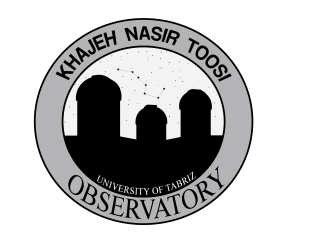 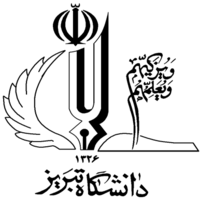 فرم ثبت نام اردوی علمی ماه گرفتگی پژوهشکده فیزیک کاربردی و ستاره شناسی و انجمن خواجه نصیر  رصد خانه خواجه نصیر الدین طوسی 25 تیر ۱۳۹۸-26نام :نام خانوادگی :نام پدر :شماره ملی :شماره تماس ثابت :شماره تماس همراه :شماره تماس سرپرست و یا همسر :سال تولد:نحوه آشنایی با گروه و برنامه رصدی :کتاب هایی که در مورد نجوم مطالعه کرده اید :آیا تا بحال تجربه شب رصدی داشته اید ؟اگر ابزار رصدی دارید نام و مدل آنرا ذکر نمائید: